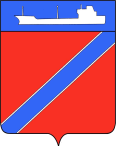 П О С Т А Н О В Л Е Н И ЕАДМИНИСТРАЦИИ ТУАПСИНСКОГО ГОРОДСКОГО ПОСЕЛЕНИЯТУАПСИНСКОГО РАЙОНАот 08.06.2020                                                                      № 497г. ТуапсеО внесении изменений в постановление администрации Туапсинского городского поселения от 3 марта 2017 года № 281«Об утверждении положения  о конкурсе на право осуществления регулярных пассажирских перевозок автомобильным транспортом в Туапсинском городском поселении»В соответствии с Федеральными законами от 6 октября 2003 года              № 131-ФЗ «Об общих принципах организации местного самоуправления в Российской Федерации», от 13 июля 2015 года № 220-ФЗ «Об организации регулярных перевозок пассажиров и багажа автомобильным транспортом и городским наземным электрическим транспортом в Российской Федерации и о внесении изменений в отдельные законодательные акты Российской Федерации», на основании предписания Межрегионального управления государственного автодорожного надзора по Краснодарскому краю и Республике Адыгея от 26 марта 2020 года №2045-014  п о с т а н о в л я ю:1. Внести в постановление администрации Туапсинского городского поселения от 3 марта 2017 года № 281 «Об утверждении положения  о конкурсе на право осуществления регулярных пассажирских перевозок автомобильным транспортом в Туапсинском городском поселении» следующее изменение:- слова «от 07 июля 1999 года  №193-КЗ «О пассажирских перевозках автомобильным транспортом и городским наземным электрическим   транспортом в  Краснодарском   крае»» заменить на слова «от 21 декабря 2018 года № 3931-КЗ «Об организации регулярных перевозок пассажиров и багажа автомобильным транспортом и городским наземным электрическим транспортом в Краснодарском крае»».2. Общему отделу администрации Туапсинского городского поселения (Кот) обнародовать настоящее постановление в установленном порядке.3. Постановление вступает в силу со дня его обнародования.Исполняющий обязанностиглавы Туапсинского городского поселенияТуапсинского района                                                                      М.В. Кривопалов